Музыкальный руководительПименова Елена МаулитьяновнаИспользование наглядно-дидактического пособия  «Мнемотаблица» на музыкальных занятиях с детьми дошкольного возраста.Учите ребёнка каким-нибудь неизвестным ему пяти словам - он будет долго и напрасно мучиться, но свяжите двадцать таких слов с картинками, и он их усвоит на лету» К.Д.Ушинский.Мнемотаблицы – это схемы, состоящие из последовательно расположенных изображений  или  изображений-символов, в которых зашифровано содержание текстов.  Благодаря ним ребенок может воспринимать информацию не только на слух, но и при помощи зрительных образов. Образование дополнительных ассоциаций облегчает процесс запоминания и помогает воспроизводить выученный материал. На музыкальных занятиях я использую мнемотаблицы в виде деятельности «пение». Мнемотаблицы составляются  на этапе разучивания новой  песени . Мнемотаблица состоит из картинок, где каждая картинка отображает содержание  фразы.  Мнемотаблицы представленные ниже созданы педагогом , а так же могут быть созданы совместно с детьми со старшего дошкольного возраста, дети рисуют картинки сами , а так же могут быть использованы условные обозначения, символы.Мнемотаблица к песне «Осень»Муз. А. Филиппенко, сл.А. Шибицкая 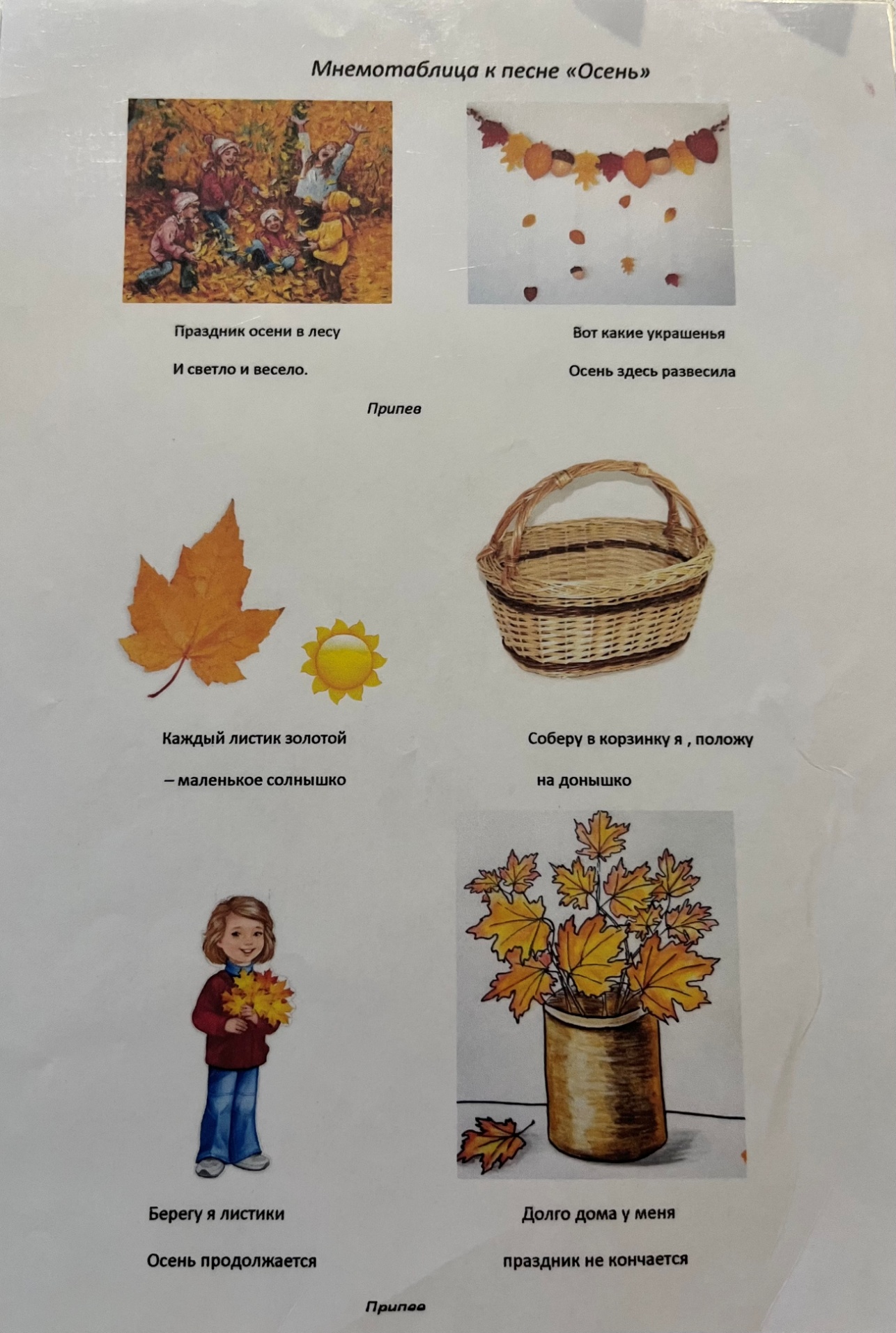 Мнемотаблица к песне «Первый снег»Муз. А.Филиппенко, сл. А.Горина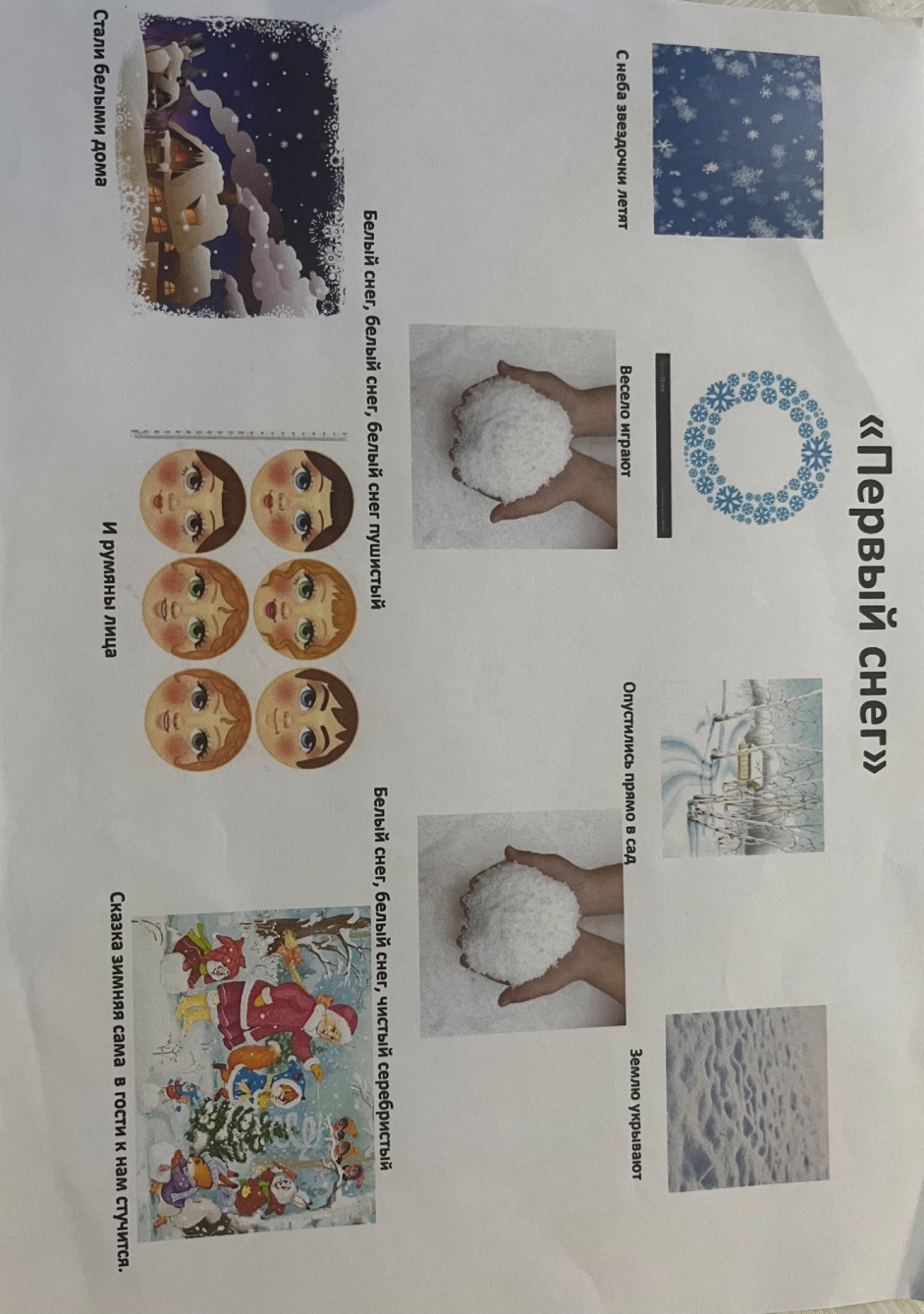 Мнемотаблица к песне «Мамина песенка»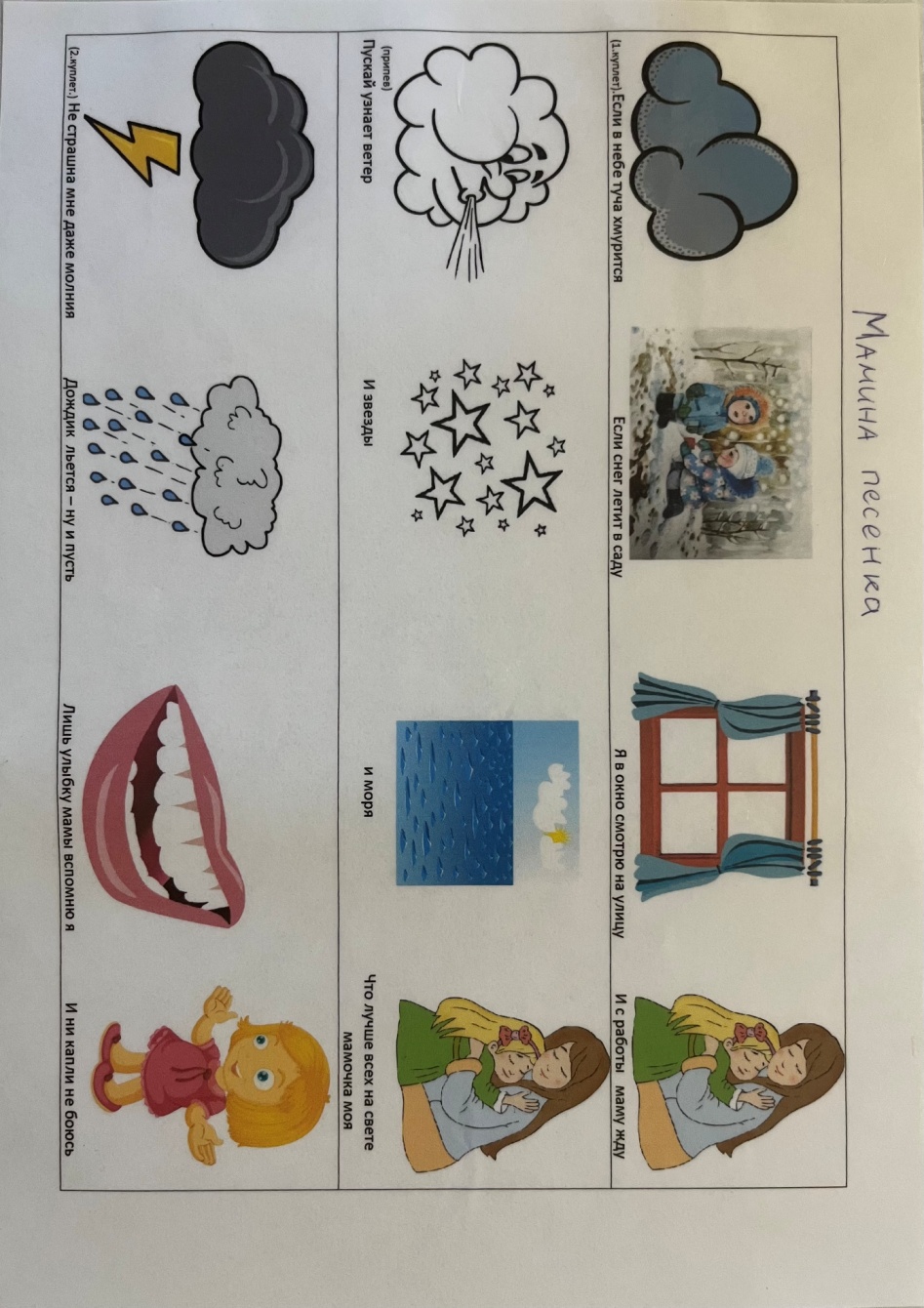 Сл.М.Пляцковского , муз.А.ПарцхаладзеМнемотаблица к песне «Песенка для мамы»сл. Н.Найденовой, муз.С.Разоренова ,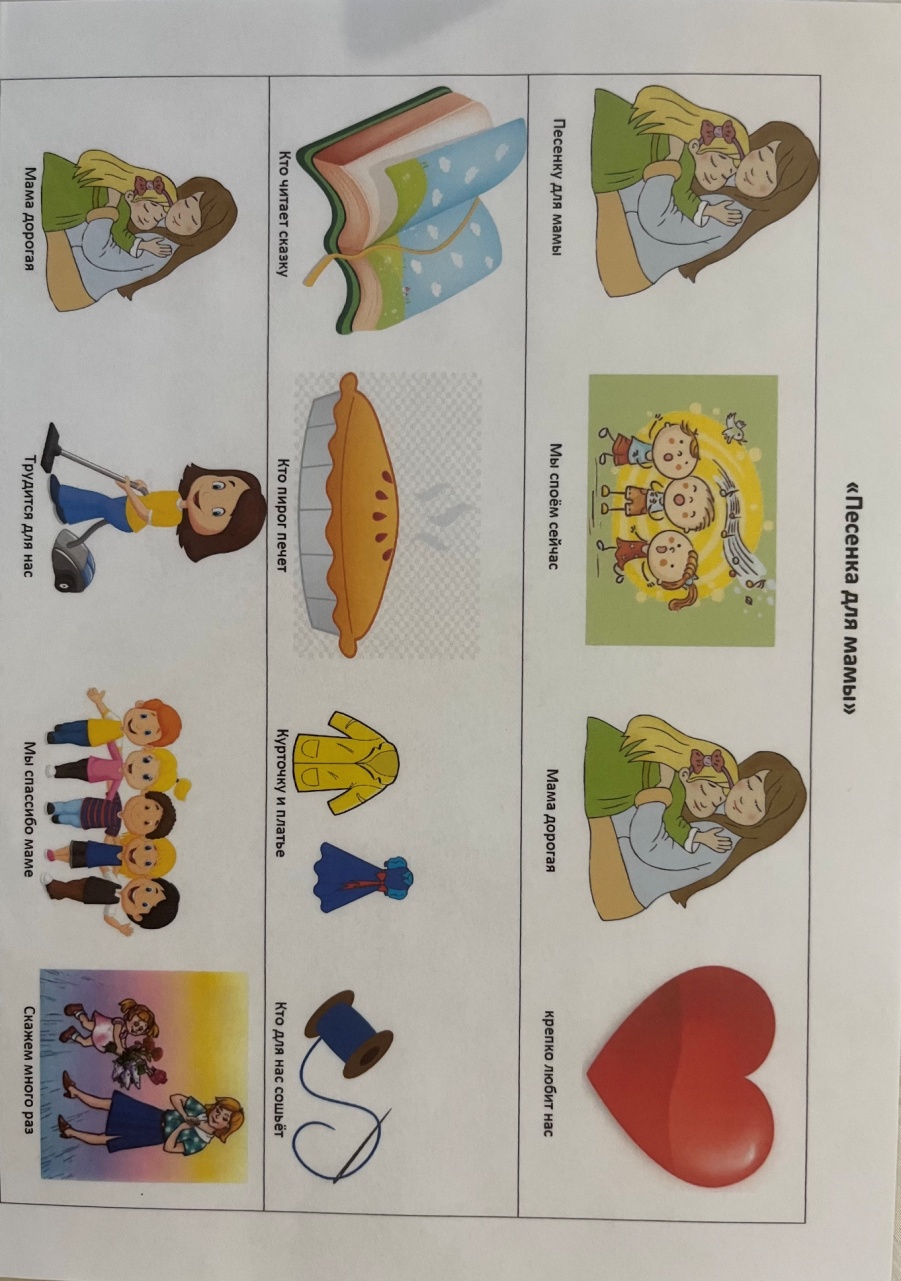 Мнемотаблица к песне «Падают листья»Сл.М.Ивенсен, муз. М.КрасеваСоздана совместно с детьми старшей группы .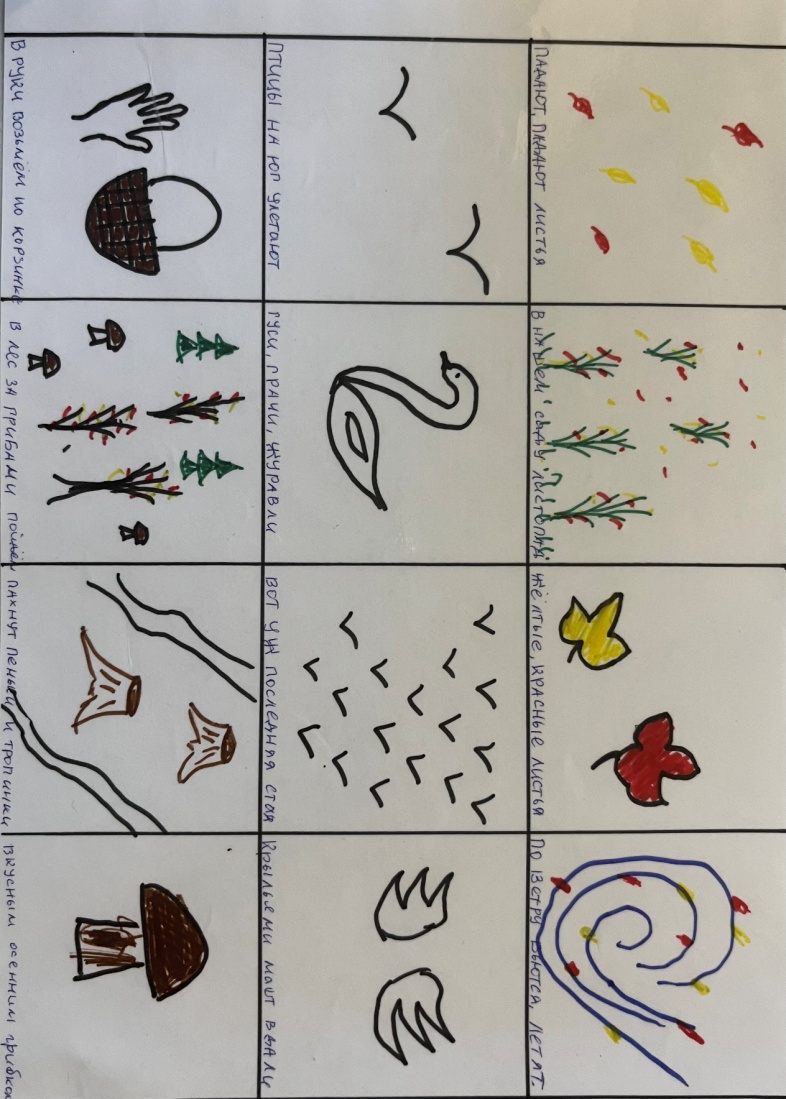 